SURAT IZIN MENGGUNAKAN FASILITAS LABORATORIUM NON SAINSNo.             /LNS/   /20Berdasarkan permohonan saudara tanggal ……………….. tentang permohonan izin menggunakan fasilitas Laboratorium FTIK UIN Sayyid Ali Rahmatullah Tulungagung untuk kegiatan perkuliahan, dengan ini izin diberikan kepada:Nama Dosen		: ………………………………………………Mata Kuliah			: ………………………………………………Keperluan			: ………………………………………………Kelas/Semester 	: ………………………………………………Waktu 			: ………………………………………………Tempat			: Laboratorium  …………………………….Ketentuan yang harus dipatuhi adalah melaksanakan perkuliahan tepat waktu pada jam kerja, menjaga kebersihan dan keamanan alat dan tempat, serta sanggup mengondisikan mahasiswa agar mematuhi tata tertib laboratorium,Demikian surat ini dibuat, harap yang berkepentingan dapat memaklumi kegiatan tersebut.Tulungagung, ……………. 20  Kepala Laboratorium FTIK,Haslinda Yasti Agustin, S.Si., M.Pd.          NIDN 2019088701SURAT IZIN MENGGUNAKAN FASILITAS LABORATORIUM NON SAINSNo.             /LNS/   /20Berdasarkan permohonan saudara tanggal …………….. tentang permohonan izin menggunakan fasilitas Laboratorium FTIK UIN Sayyid Ali Rahmatullah Tulungagung untuk kegiatan perkuliahan, dengan ini izin diberikan kepada:Nama Dosen		: ………………………………………………Mata Kuliah			: ………………………………………………Keperluan			: ………………………………………………Kelas/Semester 	: ………………………………………………Waktu 			: ………………………………………………Tempat			: Laboratorium  …………………………….Ketentuan yang harus dipatuhi adalah melaksanakan perkuliahan tepat waktu pada jam kerja, menjaga kebersihan dan keamanan alat dan tempat, serta sanggup mengondisikan mahasiswa agar mematuhi tata tertib laboratorium,Demikian surat ini dibuat, harap yang berkepentingan dapat memaklumi kegiatan tersebut.  Kepala Laboratorium FTIK,Haslinda Yasti Agustin, S.Si., M.Pd.          NIDN 2019088701KEMENTERIAN AGAMA REPUBLIK INDONESIA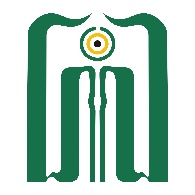 UNIVERSITAS ISLAM NEGERI SAYYID ALI RAHMATULLAH TULUNGAGUNGFAKULTAS TARBIYAH DAN ILMU KEGURUAN Jl. Mayor Sujadi Timur 46 Tulungagung – Jawa Timur 66221Telepon: (0355) 321513    Website: www.uinsatu.ac.id  E-mail: info@uinsatu.ac.idKEMENTERIAN AGAMA REPUBLIK INDONESIAUNIVERSITAS ISLAM NEGERI SAYYID ALI RAHMATULLAH TULUNGAGUNGFAKULTAS TARBIYAH DAN ILMU KEGURUAN Jl. Mayor Sujadi Timur 46 Tulungagung – Jawa Timur 66221Telepon: (0355) 321513    Website: www.uinsatu.ac.id  E-mail: info@uinsatu.ac.id